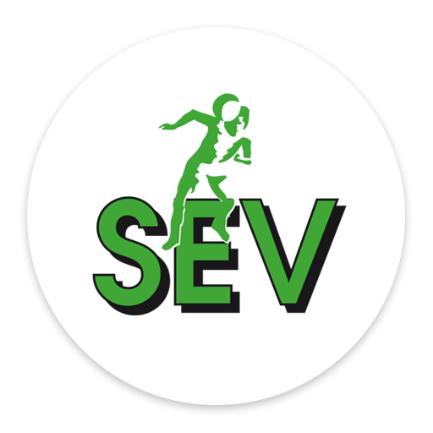 G-VoetbalBeste speler, ouder, begeleider, trainer of anderszins betrokkene bij SEV G-voetbal,De almaar voortdurende onzekerheid heeft veel van onze plannen/extra activiteiten dwars gezeten. We moeten daarom zeer terughoudend zijn in het plannen van leuke c.q. extra dingen. Tot nader bericht organiseren we niets op de zaterdagen voorlopig. Ook heeft het (nog?) geen zin om ons eigen toernooi te plannen. De trainingen op de woensdag zijn het hoogst haalbare nu. Wellicht gaan we daar iets langer mee door dan gebruikelijk, maar ook dit is nog even afwachten.Als je deze derde nieuwsbrief leest, hebben we n.a.v. de persconferentie van 14 december jl. moeten besluiten om per direct de trainingen te stoppen voor zowel de jeugd als de volwassenen. Wij hebben dit besluit genomen om een duidelijke lijn te trekken voor iedereen. Alle trainingen tot en met 13 januari 2021 komen te vervallen. Rond die datum komen wij met nieuwe mededelingen, die hopelijk wat positiever zijn.Voor nu veel leesplezier gewenst. Ik hoop dat je met je familie, vrienden of wie dan ook goede, gezellige en gezonde feestdagen mag beleven!Rob de Bruijckere,Coördinator SEV G-voetbalHelaas hebben Marcel van der Lans en Arthur Schippers afscheid van ons genomen als trainer/begeleider. Beiden hebben een paar jaar geleden als vader van een bij de G spelende zoon de kar getrokken op een moment dat dit hard nodig was. Zij hebben toen mede een basis gelegd waar we nu de vruchten van hopen te plukken. Marcel en Arthur, heel erg bedankt!Gelukkig hebben we ook een aantal “nieuwe gezichten” er bij gekregen. Stef Swaanenburg en Salah Ghazouani (ja, ook weer vaders van bij ons spelende zonen) trainen en begeleiden onze (jong) volwassenen en Reinoud de Ronde doet dit bij de jeugd. Stef, Salah en Reinoud, ook op deze manier welkom en veel plezier bij ons gewenst!Voor diegene die mij (nog) niet kennen…Bert Meerman, 59 jr. Getrouwd met Astrid en wij zijn de trotse ouders van 3 dochters. Inmiddels mogen wij ons ook opa en oma noemen. April 2019 is onze kleindochter geboren.Na onze verhuizing van Vlaardingen naar Leidschendam ben ik gaan voetballen bij vv SEV. In 1993 werd ik benaderd met de vraag of ik mee wilde helpen om een afdeling op te richten voor mensen met een beperking. Onze oudste dochter, Michelle heeft beperkingen en vandaar dat ze dachten dat dit wel iets voor mij zou zijn. Met meerdere enthousiaste mensen zijn we aan de slag gegaan en werd de G-afdeling bij SEV geboren.En even gelijk recht zetten….. de G staat niet voor gehandicapt maar volgt in het alfabet op de F en de F-jes waren in 1993 de jongste spelers binnen de KNVB. Binnen het bestuur van de G heb ik mij hoofdzakelijk bezig gehouden met de financiën en de activiteiten binnen en naast het wekelijks voetballen. Een mooie plek. Leuke dingen organiseren en daar dan proberen op welke manier dan ook geld voor los te peuteren bij mensen en instellingen die de mensen met een beperking een goed hart toe dragen. In de afgelopen jaren hebben we leuke en mooie dingen georganiseerd. Ik noem er een aantal. Ons “eigen” Aad Warmerdamtoernooi, 5 x een kampweekend, bezoeken aan BVO’s zoals Feyenoord, Ajax, Ado en Sparta. Bezoek aan t carnaval voor gehandicapten, SGK muziekgala, Drievliet etc etc etc. Op de gebruikelijke trainingsavonden organiseerden we het pannenkoeken toernooi, de penaltybokaal en de jaarlijkse wedstrijd tegen de Politie. Deze activiteiten worden nog steeds jaarlijks georganiseerd. In 2018 hebben wij voor de 5de maal een kampweekend georganiseerd. De G afdeling bestond (al) 25 jaar. Voor mij kwam het moment om het stokje aan anderen over te dragen. Maar….. het sporten met mensen met een beperking zit in je hart en daar kan je moeilijk van loskomen. Ruim 10 jaar geleden zijn wij binnen onze afdeling begonnen met het aanbieden van trainingen voor kinderen met een beperking. Onze jeugdgroep. Ik ben nu met meerdere enthousiaste mensen trainer van deze groep en ik ben trots dat ik dat nog steeds mag en kan doen.Bert Meerman -We een babbelbox op whatsapp hebben voor alle spelers. Wil je in de babbelbox app stuur Kirsten dan even een berichtje, dan voegt ze je toe. Naast alle gezellige berichten komt er ook praktische informatie in de app. - Er ook een app groep is voor de ouders van de jeugd. Wil je in deze app, stuur Kirsten een berichtje en zij voegt je hieraan toe.-Het weer tijd is om lange kleding aan te doen tijdens de training. -We niet binnen gaan trainen door de corona dus denk aan een regenjas.-Er vanaf dit seizoen ongeveer elke 6 weken een nieuwsbrief verschijnt waarin je alles kan terugvinden. Deze nieuwsbrief kunnen de volwassen spelers op papier ontvangen en andere betrokkenen digitaal. Ook is de nieuwsbrief te vinden op de site van SEV.-Kopij voor de nieuwsbrief aangeleverd kan worden bij Kirsten?-Er in de kantine van SEV vaste looproutes zijn. Wanneer je een wedstrijd hebt of toch gebruik moet maken van de kantine houd je dan aan de regels (let op: de kantine is voorlopig nog gesloten). -Je alleen nog maar kan pinnen op SEV. Je ook je Vriendenpas kunt gebruiken.-We alle sponsoren hartelijk danken voor hun betrokkenheid en steun bij het G-voetbal?-We hopen ook in de toekomst op hen te mogen rekenen? VELDAFMETING Half veld in de breedte Enkele niveaus senioren  van 16m-16mBALFORMAAT Balformaat = maat 5 Optioneel: lichte balAANTAL SPELERS Senioren: 8 tegen 8 Jeugd: 7 tegen 7 Friends League voor jongere jeugd: 4 tegen 4STRAFSCHOPPEN Na de wedstrijd Afstand 9 meterRANGLIJST Standen worden bijgehoudenROL BEGELEIDING Positief stimulerend langs de zijlijn. Coachen om te helpen, niet om te winnen. Maak vooraf samen afspraken.DOELFORMAAT Pupillendoel (5m x 2m) SPELDUUR Senioren 2 x 30 min. Jeugd 2 x 25 min. Time-outs in overlegLEEFTIJD Jeugd 11-18 jaar (vroeg starten kan) Senioren 19+ Dispensatie is mogelijkCOMPETITIE Volledig seizoen kan, maar bij voorkeur najaars- en voorjaarsreeksRITUELEN Handen schudden of high five. Sportiviteit voor en na de wedstrijdROL OUDERS OF BEGELEIDERS Positief stimulerend langs zijlijn.SPELPLEZIER Geen grote uitslagen, spelplezier staat voor iedereen voorop. SPELREGELS ROL SCHEIDSRECHTER/ SPELBEGELEIDERIs er sprake van een opzettelijke overtreding? Bij de beantwoording van die vraag moet de scheidsrechter de omstandigheden en de beperking van een speler laten meewegen in zijn oordeel. Houdt in de gaten in welke mate een speler zichzelf onder controle heeft. Dat is vooral van belang bij de beoordeling van hands, ruw of gevaarlijk aanvallen en gevaarlijk spel.Al met al draait het om een zekere soepelheid ten opzichte van de speler die de ‘overtreding’ maakt. Vanzelfsprekend heeft deze soepelheid haar grens. Niemand mag een tegenstander of medespeler met opzet pijn toebrengen.Ook heeft de scheidsrechter een rol richting begeleiding als hij merkt dat een speler zichzelf niet meer kan beheersen.Voorkom wangedrag! Geef een waarschuwing bij onbehoorlijk gedrag. Een tijdstraf van 5 minuten bij herhaling of verwijdering van het speelveld bij ernstig gemeen spel of een gewelddadige handeling.Preventief fluiten heeft de voorkeur, zodat vervelende situaties zoveel mogelijk worden voorkomen.Ben of ken jij onze nieuwe trainer?Voor zowel ons jeugdteam als de volwassen teams zijn we op zoek naar een trainer(s) met een hoop passie voor sport en plezier. Geniet jij ervan om G-spelers een leuke sportavond te bezorgen die gericht is op voetbal, maar waarbij het vergroten van de sociale interactie en het in beweging zijn op  de voorgrond staat? Ben jij motiverend en stimulerend voor onze spelers en weet jij flexibel om te gaan met veranderende situaties of dwarsliggende spelers dan zoeken wij jou! Je komt terecht in een hecht team van vrijwilligers. Zie jij het zitten om je wekelijks aan onze spelers te verbinden, neem dan contact op met Rob de Bruijckere of Kirsten Wijers en wie weet ben jij onze nieuwe trainer. Wij vragen je dan wel een VOG te overleggen. Praktisch: Trainers dienen op de woensdagen van 18.15 tot 20.00 uur beschikbaar te zijn. En als je meer wil, op de (competitie) zaterdagen kunnen we ook vaak handjes gebruiken!Ben of ken jij onze nieuwe G-speler?Vind jij het leuk om te voetballen en ben je tussen de 15 en 45 jaar, kom dan eens kijken! Wij trainen altijd op woensdagavond van 18.30 tot 19.45 uur bij SEV in Leidschendam.  Rest ons nu nog iedereen te bedanken voor zijn inzet, flexibiliteit en begrip voor alle wisselingen en andere zaken die zich hebben afgespeeld het afgelopen jaar. Wij hopen dat jullie ondanks alle maatregelen toch fijne feestdagen hebben en een gezond en liefdevol uiteinde van dit jaar.Vanaf deze plek een warme groet namens Rob, Kirsten en alle andere trainers en begeleiders.Rob de Bruijckere: 0629254735Kirsten Wijers:        0619949944VoorwoordPersonen Even voorstellen… Wist je datGouden regels van het G voetbalGezochtContact